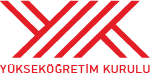 Yükseköğretim Kurulu BaşkanlığıGüz ve Bahar Dönemi Ek Madde 1 Uygulama İlkeleriGÜZ VE BAHAR DÖNEMİ EK MADDE 1 UYGULAMA İLKELERİYükseköğretim Kurumlarında Ön Lisans ve Lisans Düzeyindeki Programlar Arasında Geçiş, Çift Anadal, Yan Dal ile Kurumlararası Kredi Transferi Yapılması Esaslarına İlişkin Yönetmeliğin Ek Madde 1 uyarınca yapılacak yatay geçiş işlemlerinde güz ve bahar dönemi için yükseköğretim kurumları tarafından yürütülecek işlemlere ilişkin usul ve esaslarA. GÜZ BAŞVURULARINA İLİŞKİN USUL VE ESASLAR1. Yurdumuzda ve KKTC'deki Öğrenci Seçme ve Yerleştirme Sistemi Yükseköğretim Programları ve Kontenjanları Kılavuzunda yer alan yükseköğretim kurumlarına kayıt yaptırmış adayların başvuru yapabileceğine ve yurt dışındaki diğer yükseköğretim kurumlarına kayıt yaptırmış adayların başvuramayacağına, (ÖSYS Puanı ile Türkiye'de veya KKTC'de bir yükseköğretim programına yerleşen, ancak, kayıt yaptırmadan kendi imkanları ile yurtdışı yükseköğretim kurumlarına öğrenime başlayan veya ÖSYS'ye girip Türkiye'de herhangi bir yükseköğretim programını tercih etmeden, kendi imkanları ile yurtdışı yükseköğretim kurumlarında öğrenimlerine başlayan ve öğrenci statüsünde olanların adı geçen madde kapsamında başvuru yapamayacaklarına),2. Öğrencinin kayıt olduğu yıldaki merkezi yerleştirme puanlarının başka bir diploma programının girdiği yıldaki taban puanına eşit veya yüksek olması gerektiğine, (Örneğin, İşletme (puan türü TM1) programında kayıtlı bir öğrencinin merkezi yerleştirme puanları arasında MF4 puanı varsa ve bu öğrencinin MF4 puanının geçmek istediği İnşaat Mühendisliği programının taban puanına eşit veya yüksek olması durumunda uygulama esasları çerçevesinde yatay geçiş yapabilecektir.)3. Özel Yetenek Sınavı sonucuna göre kayıt yaptıran öğrencilerin de ikinci madde şartlarını sağlamaları durumunda başvuru yapabileceklerine, ancak özel yetenek sınavı ile öğrenci kabul eden programlara başvuru yapılamayacağına, Galatasaray Üniversitesine milletlerarası anlaşma uyarınca Galatasaray Üniversitesi Öğrenci Seçme ve Yerleştirme Sınavı sonucunda kayıt yaptıran öğrenciler de kayıt yaptırdıkları yıldaki ÖSYS/YKS puanlarını kullanarak ikinci madde kapsamında başvuru yapabileceklerine”4. Öğrencilerin kayıt olduğu yıldaki merkezi yerleştirme puanları ile geçmek istedikleri yükseköğretim programlarının merkezi yerleştirme puanını sağlamaları şartıyla ön lisans veya lisans programlarına geçiş yapabilecekleri (ön lisanstan lisansa veya lisanstan ön lisansa),5. Öğrencilerin Ek Madde -1 uyarınca sadece bir defa yatay geçiş yapabilmesine, (İlgili başvuru döneminden önce Ek Madde-1 uyarınca yatay geçiş yapan öğrencilerin tekrar yatay geçiş yapamayacağına) ancak, söz konusu madde uyarınca yatay geçiş yapan öğrencilerin ÖSYS merkezi yerleştirme sonucu kayıt hakkı kazandıkları yükseköğretim kurumuna daha sonraki başvuru tarihlerinde geri dönebilmelerine,6. İlgili yılda ÖSYS sonucunda herhangi bir yükseköğretim programına kayıt olan öğrencilerin başvuru yapamamasına, (Öğrencilerin tercihleri doğrultusunda yerleştikleri yükseköğretim kurumlarında eğitime başlayarak, ilgili yükseköğretim programına ve yükseköğretim kurumuna intibak sürecini geçirdikten sonra, yatay geçiş sürecinin mantığına uygun olarak diğer yükseköğretim programlarına geçiş için başvuruda bulunmalarının daha faydalı olacağı hususu göz önüne alınarak, ilgili yılda ÖSYS'de yerleşerek kayıt yaptıran öğrencilerin bir sonraki dönem/yılda yapılacak işlemler sırasında başvuru hakkı bulunmaktadır.)7. Birinci madde uyarınca yükseköğretim kurumlarında kayıtlı olan hazırlık sınıfı, ara sınıflar ve son sınıf dahil olmak üzere öğrencilerin söz konusu maddeden yararlanmasına, bu durumdaki adayların intibakının ilgili kurullar tarafından yapılmasına,8. Yükseköğretim kurumlarındaki her bir diploma programının hazırlık sınıfı dahil her bir sınıfı için 90'ı geçmemek üzere Öğrenci Seçme ve Yerleştirme Sistemi Kılavuzlarında öngörülen öğrenci kontenjanının %30'u kadar kontenjan ayrılmasına (Örneğin; ÖSYS Kılavuzunda Kontenjanı 120 olan bir program için %30 u kadar 36 kontenjan ayrılacak iken, kontenjanı 400 olan bir program için %30'u 120 olmasına rağmen 90 kontenjan ayrılacaktır.)"9. Ara sınıflarda okuyan öğrencilerin başvurması halinde başvuru yapılan yükseköğretim programına başvuru yapılan yıldaki ÖSYS kılavuzunda öğrenci alınmamışsa, başvuru yapılan programın öğrencinin öğrenim görmekte olduğu programa kayıt olduğu yıldaki ÖSYM Kılavuzunda yer alan kontenjanının dikkate alınmasına,10. "Üniversitelerin ayrıca bir kontenjan ilan etmesinin gerekmediğine başvuruların her yıl eğitim öğretim dönemi başlamadan önce 1 Ağustostan 15 Ağustos dahil alınmasına, başvuruların değerlendirme işlemlerinin Eylül ayının 10'una kadar ilan edilerek kayıtların da Eylül ayının 15 ine kadar bitirilmesine, kaydı yapılan öğrencilerin Eylül ayının sonuna kadar yatay geçiş yaptığı yükseköğretim kurumuna bildirilmesi",11. Söz konusu madde uyarınca bir programa başvuran öğrenci sayısının başvurunun yapıldığı yıl için 8 inci madde uyarınca belirlenen kontenjanı geçmemesi durumunda adayların kayıtlarının yapılmasına, başvuran aday sayısının kontenjandan fazla olması durumunda ÖSYM puanı en yüksek adaydan başlamak üzere kontenjan kadar adayın kaydının yapılması,12. Önlisans programlarında ise ilgili yılda sınavsız geçiş ile kontenjanın dolması halinde sadece sınavsız geçiş önceliklerinin dikkate alınmasına, kontenjanın sınavsız geçiş ile dolmayarak ÖSYS puanı ile de öğrenci alınması durumunda sınavsız geçiş ile şartları sağlayan öğrencilere öncelik verilmek üzere diğer adayların da ilgili ÖSYS Puanına bakılarak sıralanmasına,13. DGS puanı ile sadece DGS Kılavuzlarında tanımlanan önlisans alanlarının devam edebileceği yükseköğretim lisans programlarına başvuru yapılabileceği ve adayların ilgili yıl için programın DGS puanına sahip olmaları gerektiği ile ilgili yılda DGS ile öğrenci alınmamışsa öğrencilerin o programa başvuru yapamayacağına,14. Yükseköğretim kurumlarındaki M.T.O.K. Programlarını sadece mesleki ve teknik eğitim mezunları tercih yaparak yerleşebildiğinden, bu programlara ilgili yılın ÖSYS Kılavuzunda yer alan tercih edebilecek ortaöğretim alanları ve yerleşebilecekleri programlar uyarınca başvuru yapılabileceğine, M.T.O.K programlarında okuyan öğrencilerin ise yukarıda yer alan başvuru şartlarını sağlamaları halinde diğer yükseköğretim programlarına başvuru yapabileceğine,15. Sınavsız geçişten yararlanarak yerleşen öğrencilerin söz konusu maddeden yararlanarak yatay geçiş yapabileceklerine, bu durumdaki adayların yerleşme önceliklerinde oluşan taban puanlar ile ÖSYS puanlarının Ölçme, Seçme ve Yerleştirme Merkezi Başkanlığı tarafından yayımlandığı dikkate alınarak bu önceliklerin dikkate alınmasına, ayrıca, sınavsız geçiş ile yerleşen adayların ÖSYS puanları ile de şartları sağlamaları halinde başvuru yapabileceklerine, (Yükseköğretim kurumlarının programlarının taban puanına ilişkin bilgiye osym.gov.tr adresinde yer alan "ilgili yıla ait ÖSYS Yükseköğretim Programlarının Merkezi Yerleştirmedeki En Küçük ve En Büyük Puanlarına ilişkin" yayından ulaşılabilecektir)16. Ek Madde 1 uyarınca yatay geçiş için başvuran öğrencilerin ÖSYS Kılavuzunda programa kayıt olabilmeleri için aranan özel koşulların bulunması durumunda, bu koşulları sağlamaları gerektiğine,17. Öğrencinin geçmek istediği diploma programına, öğrencinin halen öğrenim görmekte olduğu diploma programına kayıt yaptırdığı yılda öğrenci kabul edilmemişse geçilmek istenen diploma programının merkezi yerleştirme taban puanı oluşmadığından geçiş yapılamayacağına,18. Öğretim dili tamamen veya kısmen yabancı dilde eğitim yapan programlara geçişte öğrencinin ilgili yükseköğretim kurumu tarafından aradığı yabancı dil şartını sağlaması gerektiğine, kayıtlı olduğu programda iki yıl hazırlık sınıfı eğitimi almış olanların tekrar hazırlık sınıfı eğitimi alamayacağına,a) İlgili yükseköğretim kurumu tarafından aranan yabancı dil şartını sağlayamayan ve daha önce iki yıl hazırlık sınıfı eğitimi almamış öğrencilerin öğretim dili Türkçe programdan (örneğin İşletme (Türkçe) programından İşletme (İngilizce) programına geçişte) tamamen veya kısmen yabancı dilde eğitim yapan aynı isimli programlara en geç ikinci sınıf eğitimine başlamadan geçiş yapabileceklerine ve bu öğrencilerin yabancı dil hazırlık eğitimi alabileceklerine (daha önce bir yıl hazırlık sınıfı eğitimi almış olanların en fazla bir yıl hazırlık sınıfı eğitimi alabileceklerine),b) Öğretim dili Türkçe programdan farklı isimli (Fizyoterapi ve Rehabilitasyon (Türkçe) programından Makine Mühendisliği (İngilizce) programına geçişte) tamamen veya kısmen yabancı dilde eğitim yapan programlara geçişte bu usul ve esaslardaki şartları sağlayan öğrencinin kayıtlı olduğu döneme bakılmaksızın geçiş yapabileceğine ve bu öğrencilerden ilgili yükseköğretim kurumu tarafından aranan yabancı dil şartını sağlayamayan ve daha önce iki yıl hazırlık sınıfı eğitimi almamış öğrencilerin hazırlık sınıfı eğitimi alabileceklerine (daha önce bir yıl hazırlık sınıfı eğitimi almış olanların en fazla bir yıl hazırlık sınıfı eğitimi alabileceklerine),19. Hazırlık sınıfında başarısız olan ve halen yükseköğretim programında kayıtlı olan öğrencilerin de söz konusu madde kapsamında şartları sağlamaları halinde diğer yükseköğretim kurumlarının programlarına başvuru yapabileceklerine, ancak öğretim dili yabancı dil olan programlarda öğrencilerin tekrar hazırlık sınıfı eğitimi alamayacağına, öğretim dili yabancı dil olan programlara başvuran öğrencilerin başvurdukları yükseköğretim kurumunun yabancı dil muafiyeti için aradığı TOEFL vb. belgelere sahip olması veya yükseköğretim kurumunun yapacağı yabancı dil sınavından başarılı olması gerektiğine, yabancı dil şartını sağlayamayan öğrencilerin sadece öğretim dili Türkçe programlara başvuru yapabileceklerine, öğretim dili yabancı dil olan programların hazırlık sınıfında başarısız olan öğrencilerin kayıtlarının silinmesi durumunda ise şartları sağlamaları halinde Ölçme, Seçme Merkezi Başkanlığı tarafından yapılan yabancı dille eğitim yapan yükseköğretim kurumlarında Yabancı Dil Hazırlık Sınıfında başarısızlık nedeniyle başarısız olan öğrencilerin, öğretim dili Türkçe olan programlara yerleştirilmelerine ilişkin esaslardan yararlanabileceklerine,20. Başvuruların değerlendirilmesinde sadece öğrencinin kayıtlı olduğu programa yerleştiği yıldaki ÖSYM merkezi yerleştirme puanlarının dikkate alınmasına, başarı vb. şart aranmamasına,21. Söz konusu ilkeler uyarınca Vakıf yükseköğretim kurumlarına yatay geçiş işlemlerinde öğrencilerin ücretli programlara yatay geçiş yapabileceğine, burs verip vermeme kararının ilgili yükseköğretim kurumlarının yetkisinde olduğunaB. BAHAR DÖNEMİ BAŞVURULARINA İLİŞKİN USUL VE ESASLARYükseköğretim kurumlarının planlamaları noktasında zaaf oluşmaması için sadece bahar dönemi için Ek Madde 1 uyarınca öğrenci alınıp alınmayacağının üniversitelerin yetkili kurulları tarafından karara bağlanması ve bahar döneminde öğrenci alacak yükseköğretim kurumlarının işlemleri aşağıdaki usul ve esaslara göre yürütmesi uygun görülmüştür.1. Yurdumuzdaki Öğrenci Seçme ve Yerleştirme Sistemi Yükseköğretim Programları ve Kontenjanları Kılavuzunda yer alan yükseköğretim kurumlarına kayıt yaptırmış adayların başvuru yapabileceğine ve yurt dışındaki diğer yükseköğretim kurumlarına kayıt yaptırmış adayların başvuramayacağına, (ÖSYS Puanı ile Türkiye'de bir yükseköğretim programına yerleşen, ancak, kayıt yaptırmadan kendi imkânları ile yurtdışı yükseköğretim kurumlarına öğrenime başlayan veya ÖSYS'ye girip Türkiye'de herhangi bir yükseköğretim programını tercih etmeden, kendi imkânları ile yurtdışı yükseköğretim kurumlarında öğrenimlerine başlayan ve öğrenci statüsünde olanların adı geçen madde kapsamında başvuru yapamayacaklarına),2. Öğrencinin kayıt olduğu yıldaki merkezi yerleştirme puanlarının başka bir diploma programının girdiği yıldaki taban puanına eşit veya yüksek olması gerektiğine, (Örneğin, İşletme (puan türü TM1) programında kayıtlı bir öğrencinin merkezi yerleştirme puanları arasında MF4 puanı varsa ve bu öğrencinin MF4 puanının geçmek istediği İnşaat Mühendisliği programının taban puanına eşit veya yüksek olması durumunda uygulama esasları çerçevesinde yatay geçiş yapabilecektir.)3. Özel Yetenek Sınavı sonucuna göre kayıt yaptıran öğrencilerin de ikinci madde şartlarını sağlamaları durumunda başvuru yapabileceklerine, ancak özel yetenek sınavı ile öğrenci kabul eden programlara başvuru yapılamayacağına,4. Öğrencilerin kayıt olduğu yıldaki merkezi yerleştirme puanları ile geçmek istedikleri yükseköğretim programlarının merkezi yerleştirme puanını sağlamaları şartıyla ön lisans veya lisans programlarına geçiş yapabilecekleri (ön lisanstan lisansa veya lisanstan ön lisansa),5. Öğrencilerin Ek Madde -1 uyarınca sadece bir defa yatay geçiş yapabilmesine, (ilgili dönem başvurularından önce Ek Madde-1 uyarınca yatay geçiş yapan öğrencilerin tekrar yatay geçiş yapamayacağına) ancak, söz konusu madde uyarınca yatay geçiş yapan öğrencilerin ÖSYS merkezi yerleştirme sonucu kayıt hakkı kazandıkları yükseköğretim kurumuna daha sonraki başvuru tarihlerinde geri dönebilmelerine,6. İlgili yılın ÖSYS sonucunda herhangi bir yükseköğretim programına kayıt olan öğrencilerin de bahar dönemi için başvuru yapabileceklerine,7. Birinci madde uyarınca yükseköğretim kurumlarında kayıtlı olan hazırlık sınıfı, ara sınıflar ve son sınıf dahil olmak üzere öğrencilerin söz konusu maddeden yararlanmasına, bu durumdaki adayların intibakının ilgili kurullar tarafından yapılmasına,8. Yükseköğretim kurumlarındaki her bir diploma programının hazırlık sınıfı dahil her bir sınıfı için ilgili yılın Öğrenci Seçme ve Yerleştirme Sistemi Kılavuzunda öngörülen öğrenci kontenjanının %20'sini geçmeyecek kadar kontenjan ayrılmasına,9. Ara sınıflarda okuyan öğrencilerin başvurması halinde başvuru yapılan yükseköğretim programına ilgili yılın ÖSYS kılavuzunda öğrenci alınmamışsa, başvuru yapılan programın öğrencinin öğrenim görmekte olduğu programa kayıt olduğu yıldaki ÖSYM Kılavuzunda yer alan kontenjanının dikkate alınmasına, 10. Sadece bahar dönemine mahsus olmak üzere Üniversiteler tarafından ayrılan kontenjanların ilan edilmesine, başvuruların ve değerlendirmelerin bahar dönemi için eğitim öğretim dönemi başlamadan önce yapılmasına,11. Söz konusu madde uyarınca başvuran öğrenci sayısının bahar dönemi için yayımlanan kontenjanı geçmemesi durumunda adayların kayıtlarının yapılmasına, başvuran aday sayısının kontenjandan fazla olması durumunda ÖSYM puanı en yüksek adaydan başlamak üzere kontenjan kadar adayın kaydının yapılmasına,12. Önlisans programlarında ise ilgili yılda sınavsız geçiş ile kontenjanın dolması halinde sadece sınavsız geçiş önceliklerinin dikkate alınmasına, kontenjanın sınavsız geçiş ile dolmayarak ÖSYS puanı ile de öğrenci alınması durumunda sınavsız geçiş ile şartları sağlayan öğrencilere öncelik verilmek üzere diğer adayların da ilgili ÖSYS Puanına bakılarak sıralanmasına,13. DGS puanı ile sadece DGS Kılavuzlarında tanımlanan önlisans alanlarının devam edebileceği yükseköğretim lisans programlarına başvuru yapılabileceği ve adayların ilgili yıl için programın DGS puanına sahip olmaları gerektiği ile ilgili yılda DGS ile öğrenci alınmamışsa öğrencilerin o programa başvuru yapamayacağı,14. Yükseköğretim kurumlarındaki M.T.O.K. Programlarını sadece mesleki ve teknik eğitim mezunları tercih yaparak yerleşebildiğinden, bu programlara ilgili yılın ÖSYS Kılavuzunda yer alan tercih edebilecek ortaöğretim alanları ve yerleşebilecekleri programlar uyarınca başvuru yapılabileceğine, M.T.O.K programlarında okuyan öğrencilerin ise yukarıda yer alan başvuru şartlarını sağlamaları halinde diğer yükseköğretim programlarına başvuru yapabileceğine,15. Sınavsız geçişten yararlanarak yerleşen öğrencilerin söz konusu maddeden yararlanarak yatay geçiş yapabileceklerine, bu durumdaki adayların yerleşme önceliklerinde oluşan taban puanlar ile ÖSYS puanlarının Ölçme, Seçme ve Yerleştirme Merkezi Başkanlığı tarafından yayımlandığı dikkate alınarak bu önceliklerin dikkate alınmasına, ayrıca, sınavsız geçiş ile yerleşen adayların ÖSYS puanları ile de şartları sağlamaları halinde başvuru yapabileceklerine, (Yükseköğretim kurumlarının programlarının taban puanına ilişkin bilgiye osym.gov.tr adresinde yer alan "ilgili yıla ait ÖSYS Yükseköğretim Programlarının Merkezi Yerleştirmedeki En Küçük ve En Büyük Puanlarına ilişkin" yayındanulaşılabilecektir)16. Ek Madde 1 uyarınca yatay geçiş için başvuran öğrencilerin ÖSYS Kılavuzunda programa kayıt olabilmeleri için aranan özel koşulların bulunması durumunda, bu koşulları sağlamaları gerektiğine,17. Öğrencinin geçmek istediği diploma programına, öğrencinin halen öğrenim görmekte olduğu diploma programına kayıt yaptırdığı yılda öğrenci kabul edilmemişse geçilmek istenen diploma programının merkezi yerleştirme taban puanı oluşmadığından geçiş yapılamayacağına,18. Öğretim dili tamamen veya kısmen yabancı dilde eğitim yapan programlara geçişte öğrencinin ilgili yükseköğretim kurumu tarafından aradığı yabancı dil şartını sağlaması gerektiğine, kayıtlı olduğu programda iki yıl hazırlık sınıfı eğitimi almış olanların tekrar hazırlık sınıfı eğitimi alamayacağına,a) İlgili yükseköğretim kurumu tarafından aranan yabancı dil şartını sağlayamayan ve daha önce iki yıl hazırlık sınıfı eğitimi almamış öğrencilerin öğretim dili Türkçe programdan (örneğin İşletme (Türkçe) programından İşletme (İngilizce) programına geçişte) tamamen veya kısmen yabancı dilde eğitim yapan aynı isimli programlara en geç ikinci sınıf eğitimine başlamadan geçiş yapabileceklerine ve bu öğrencilerin yabancı dil hazırlık eğitimi alabileceklerine (daha önce bir yıl hazırlık sınıfı eğitimi almış olanların en fazla bir yıl hazırlık sınıfı eğitimi alabileceklerine),b) Öğretim dili Türkçe programdan farklı isimli (Fizyoterapi ve Rehabilitasyon (Türkçe) programından Makine Mühendisliği (İngilizce) programına geçişte) tamamen veya kısmen yabancı dilde eğitim yapan programlara geçişte bu usul ve esaslardaki şartları sağlayan öğrencinin kayıtlı olduğu döneme bakılmaksızın geçiş yapabileceğine ve bu öğrencilerden ilgili yükseköğretim kurumu tarafından aranan yabancı dil şartını sağlayamayan ve daha önce iki yıl hazırlık sınıfı eğitimi almamış öğrencilerin hazırlık sınıfı eğitimi alabileceklerine (daha önce bir yıl hazırlık sınıfı eğitimi almış olanların en fazla bir yıl hazırlık sınıfı eğitimi alabileceklerine),19. Hazırlık sınıfında başarısız olan ve halen yükseköğretim programında kayıtlı olan öğrencilerin de söz konusu madde kapsamında şartları sağlamaları halinde diğer yükseköğretim kurumlarının programlarına başvuru yapabileceklerine, ancak öğretim dili yabancı dil olan programlarda öğrencilerin tekrar hazırlık sınıfı eğitimi alamayacağına, öğretim dili yabancı dil olan programlara başvuran öğrencilerin başvurdukları yükseköğretim kurumunun yabancı dil muafiyeti için aradığı TOEFL vb. belgelere sahip olması veya yükseköğretim kurumunun yapacağı yabancı dil sınavından başarılı olması gerektiğine, yabancı dil şartını sağlayamayan öğrencilerin sadece öğretim dili Türkçe programlara başvuru yapabileceklerine, öğretim dili yabancı dil olan programların hazırlık sınıfında başarısız olan öğrencilerin kayıtlarının silinmesi durumunda ise şartları sağlamaları halinde Ölçme, Seçme Merkezi Başkanlığı tarafından yapılan yabancı dille eğitim yapan yükseköğretim kurumlarında Yabancı Dil Hazırlık Sınıfında başarısızlık nedeniyle başarısız olan öğrencilerin, öğretim dili Türkçe olan programlara yerleştirilmelerine ilişkin esaslardan yararlanabileceklerine,20. Başvuruların değerlendirilmesinde sadece öğrencinin kayıtlı olduğu programa yerleştiği yıldakiÖSYM merkezi yerleştirme puanlarının dikkate alınmasına, başarı vb. şart aranmamasına,21. Söz konusu ilkeler uyarınca Vakıf yükseköğretim kurumlarına yatay geçiş işlemlerinde öğrencilerin ücretli programlara yatay geçiş yapabileceğine, burs verip vermeme kararının ilgili yükseköğretim kurumlarının yetkisinde olduğuna